      John Marshall         January    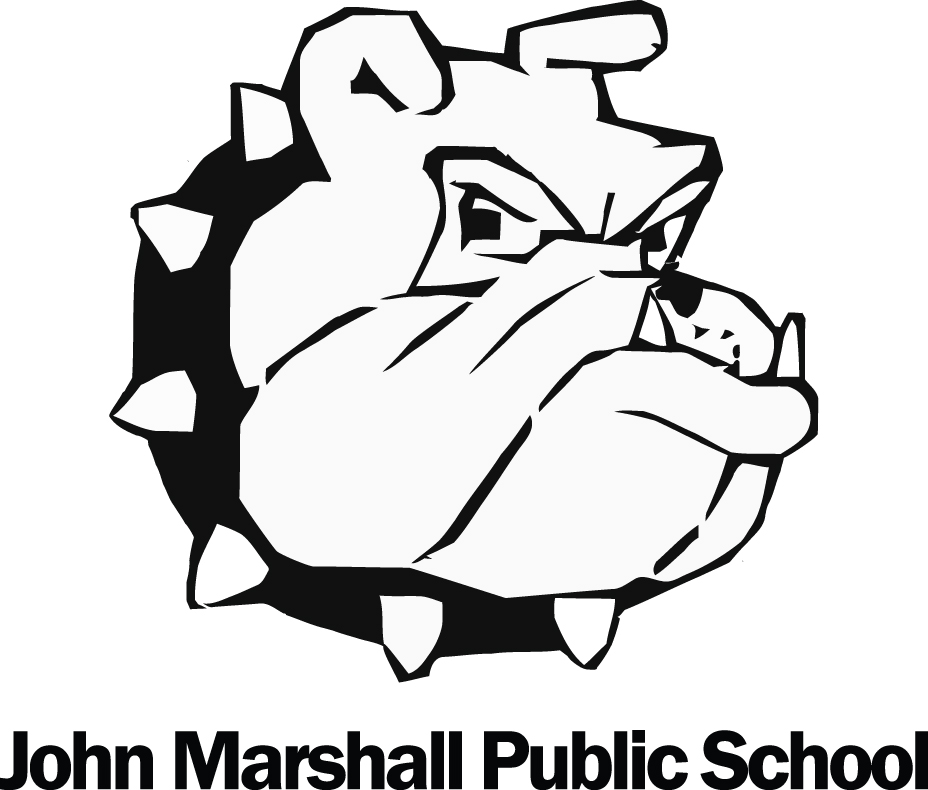 2024123456Enjoy your Winter Break!Happy New Year!78910111213Return to SchoolPizza orders dueSnack DayHonour Choir-J. Sauve PSPizza Lunch14151617181920Snack DayBingo @ DeltaPD Day no classes21222324252627Pizza orders dueSnack DayPizza Lunch28293031Snack DayParents:  Register for School CashOnline and School Messenger through our John Marshall website.Spin to Win Fridays!  24 weeks of prizes!  Get your tickets thru SchoolCashOnline9/23  Pizza lunches16   PD day no classes19   Family Day HolidayFeb 1 Kindergarten Open House